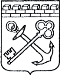 АДМИНИСТРАЦИЯ ЛЕНИНГРАДСКОЙ ОБЛАСТИКОМИТЕТ ПО СОХРАНЕНИЮ КУЛЬТУРНОГО НАСЛЕДИЯ ЛЕНИНГРАДСКОЙ ОБЛАСТИПРИКАЗ«___»____________2022 г.                                                         №___________________                                                                                                        Санкт-ПетербургОб установлении предмета охраны объекта культурного наследия регионального значения «Мемориальный комплекс, на рубеже обороны Ленинграда в 1941 г.», местонахождение: Ленинградская область, Волосовский район, деревня Большой Сабск, 103аВ соответствии со ст. 9.2, 20, 33 Федерального закона от 25 июня 2002 года                    № 73-ФЗ «Об объектах культурного наследия (памятниках истории и культуры) народов Российской Федерации», п. 2.1.1 Положения о комитете по сохранению культурного наследия Ленинградской области, утвержденного постановлением Правительства Ленинградской области от 24 декабря 2020 года № 850, Положением о едином государственном реестре объектов культурного наследия (памятников истории и культуры) народов Российской Федерации, утвержденным приказом Минкультуры России от 3 октября 2011 года № 954, приказываю:1. Установить предмет охраны объекта культурного наследия регионального значения «Мемориальный комплекс, на рубеже обороны Ленинграда в 1941 г.», местонахождение: Ленинградская область, Волосовский район, деревня Большой Сабск, 103а, принятого под государственную охрану решением Леноблисполкома          от 16.05.1988 № 189 «Об утверждении списка военно-исторических памятников               и памятных мест, подлежащих охране в Ленинградской области», согласно приложению к настоящему приказу.2. Комитету по сохранению культурного наследия Ленинградской области обеспечить:- внесение соответствующих сведений в Единый государственный реестр объектов культурного наследия (памятников истории и культуры) народов Российской Федерации;-  обеспечить размещение настоящего приказа на сайте комитета                                по сохранению культурного наследия Ленинградской области в информационно-телекоммуникационной сети «Интернет».3. Настоящий приказ вступает в силу со дня его официального опубликования.4. Контроль за исполнением настоящего приказа оставляю за собой. Заместитель ПредседателяПравительства Ленинградской области – председатель комитета по сохранениюкультурного наследия                                                                                            В.О. ЦойПриложениек приказу комитетапо сохранению культурного наследияЛенинградской областиот «___» _____________2022 г.№ _________________________Предмет охраныобъекта культурного наследия регионального  значения«Мемориальный комплекс, на рубеже обороны Ленинграда в 1941 г.», местонахождение: Ленинградская область, Волосовский район, деревня Большой Сабск, 103аПредмет охраны может быть уточнен в процессе историко-культурных                                     исследований, реставрационных работ.№п/пВиды предмета охраны Предмет охраныФотофиксация12341.Объемно-пространственное решение территории ансамбля: местоположение: на западной окраине деревни Большой Сабск, на северном берегу реки Луга, к юго-востоку от пересечения дороги Санкт-Петербург – Осьмино и дороги в Большой Сабск, к северо-востоку от Дома культуры (д. Большой Сабск, д. 103);историческое пространственное                  и архитектурно-композиционное решение территории мемориального комплекса: прямоугольный в плане участок,                   с зелеными насаждениями по периметру территории мемориального комплекса – отдельно стоящими деревьями                и кустарниками вдоль западной линии мемориального комплекса; обелиском, установленном на холме в центре мемориального комплекса;композиционные и визуальные связи элементов ансамбля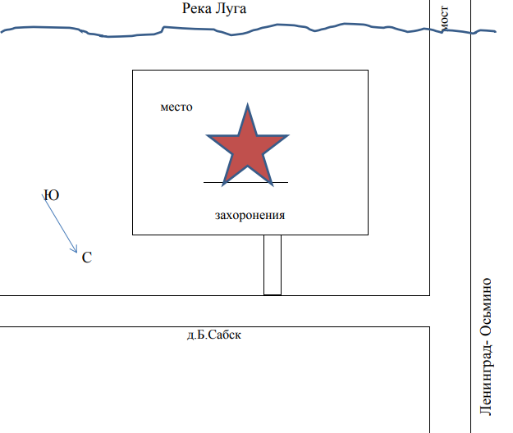 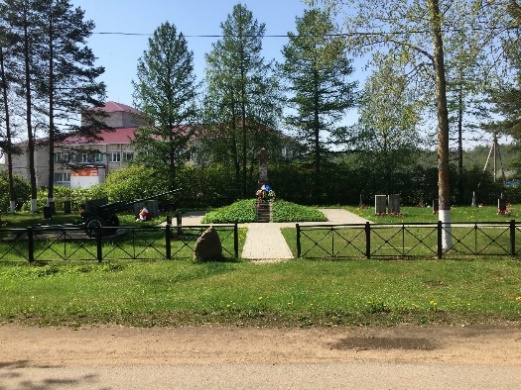 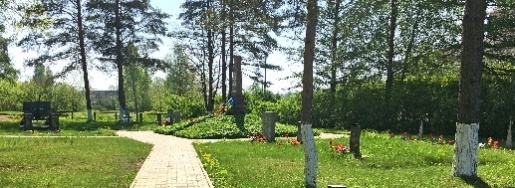 Памятник-обелиск курсантам военных училищ Ленинграда, защищавшим здесь подступы к Ленинграду в 1941 г.Памятник-обелиск курсантам военных училищ Ленинграда, защищавшим здесь подступы к Ленинграду в 1941 г.Памятник-обелиск курсантам военных училищ Ленинграда, защищавшим здесь подступы к Ленинграду в 1941 г.Памятник-обелиск курсантам военных училищ Ленинграда, защищавшим здесь подступы к Ленинграду в 1941 г.1.Объемно-пространственное решение территории:местоположение: на западной окраине деревни Большой Сабск, на северном берегу реки Луга, к юго-востоку от пересечения дороги Санкт-Петербург – Осьмино и дороги в Большой Сабск, к северо-востоку от Дома культуры (д. Большой Сабск, д. 103), в центре объекта культурного наследия регионального значения «Мемориальный комплекс, на рубеже обороны Ленинграда в 1941 г.», на холме;объемно-пространственное и композиционное решение территории, представляющее собой невысокий холм с обелиском на вершине и ступенчатым подъемом с восточной стороны холма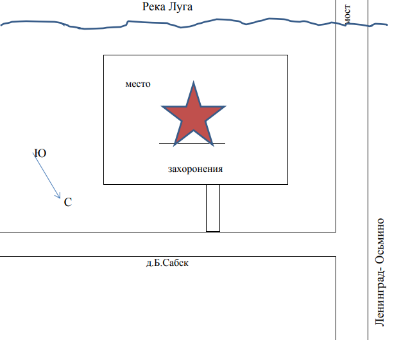 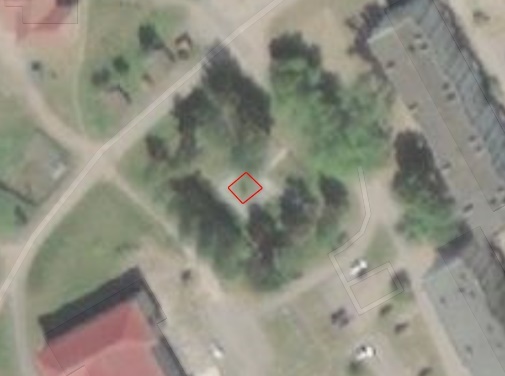 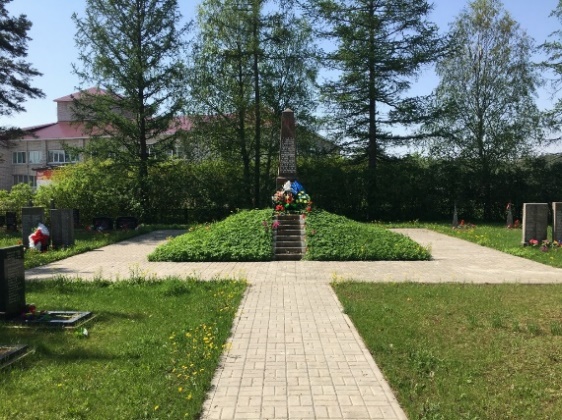 2.Объемно-пространственноерешение:местоположение, композиция, высотные отметки обелиска, состоящего из трех частей: цоколя, основного объема и верхней части;рельеф, высотные отметки холма, на котором установлен обелиск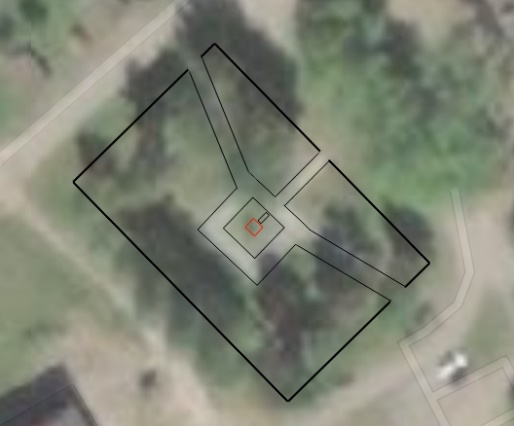 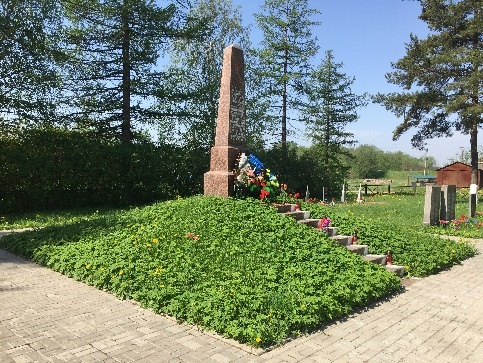 3.Архитектурно-художественное решение, материалы конструкций:габариты, конфигурация цоколя (прямоугольный с усеченным навершием), основного объема (прямоугольный с усеченным навершием), верхней части             (в форме трапеции) обелиска, материал (розовый гранит);габариты, материал (бетон) ступенчатого подъема с восточной стороны холма;мемориальная надпись на восточной (лицевой) стороне обелиска, техника исполнения (гравировка, окраска в белый цвет): «ЗДЕСЬ / НА ПОДСТУПАХ / К ЛЕНИНГРАДУ / В ИЮЛЕ-АВГУСТЕ / 1941 ГОДА / ВЕЛИ ОЖЕСТОЧЕННЫЕ / БОИ С ВРАГОМ / КУРСАНТЫ И ОФИЦЕРЫ / ЛЕНИНГРАДСКИХ / КРАСНОЗНАМЕННЫХ / УЧИЛИЩ ИМЕНИ / С.М. КИРОВА И ИМЕНИ / КРАСНОГО ОКТЯБРЯ / И В ТЕЧЕНИЕ МЕСЯЦА / СДЕРЖИВАЛИ / РВАВШИХСЯ К ГОРОДУ / ЛЕНИНА / НЕМЕЦКО-ФАШИСТСКИХ / ЗАХВАТЧИКОВ»;звезда в верхней части обелиска: габариты, техника исполнения (гравировка), конфигурация (пятиконечная), цветовое решение (окраска в красный цвет)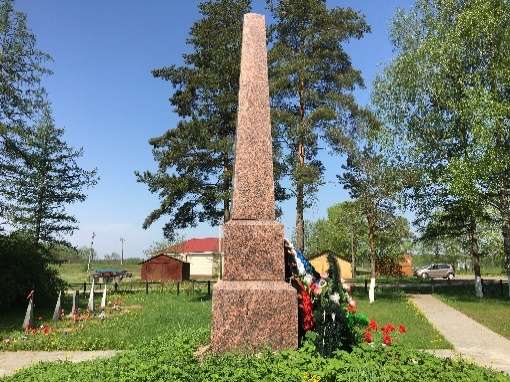 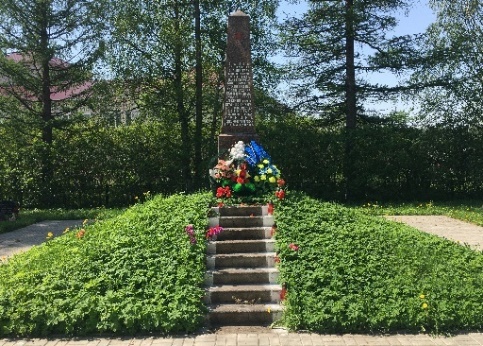 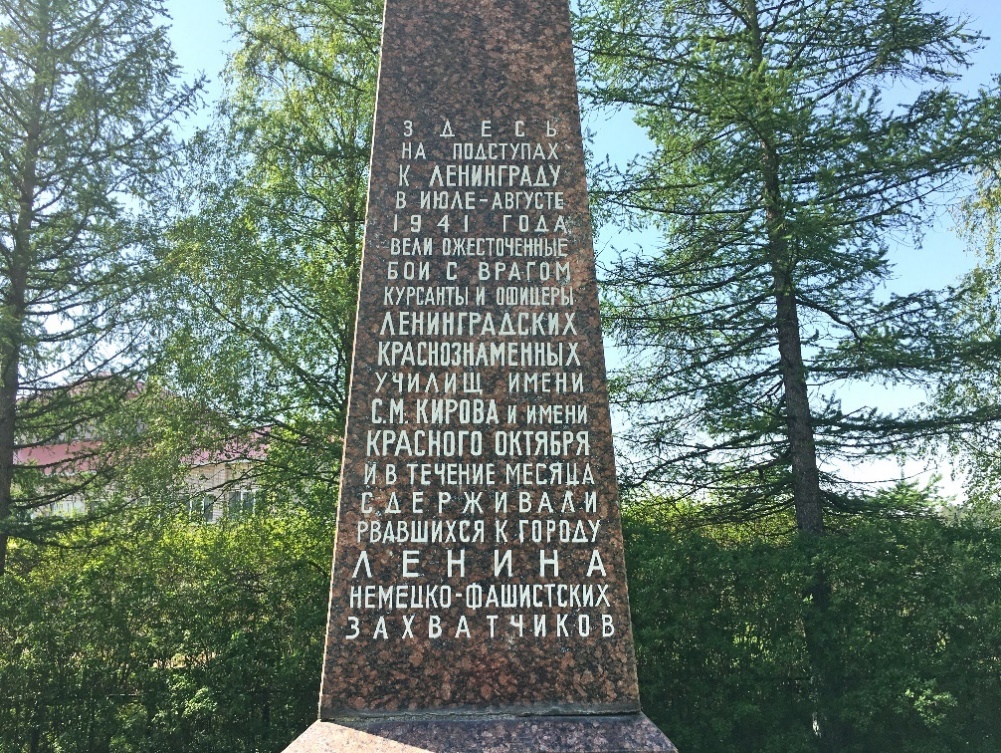 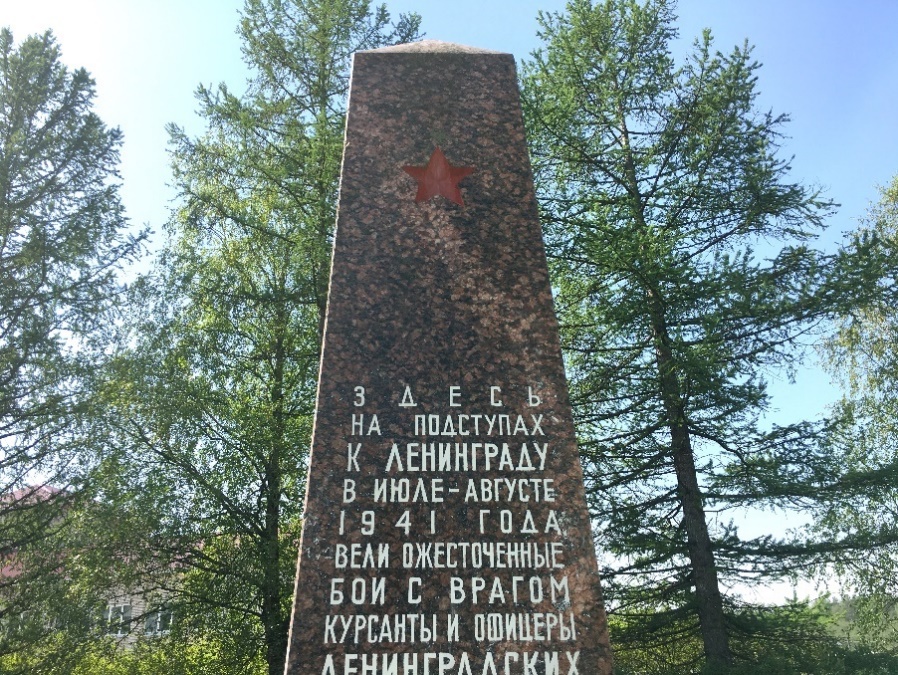 Братское захоронение советских воинов, погибших в 1941-44 гг.Братское захоронение советских воинов, погибших в 1941-44 гг.Братское захоронение советских воинов, погибших в 1941-44 гг.Братское захоронение советских воинов, погибших в 1941-44 гг.1.Объемно-пространственное решение территории: местоположение: на западной окраине деревни Большой Сабск, на северном берегу реки Луга, к юго-востоку от пересечения дороги Санкт-Петербург – Осьмино                     и дороги в Большой Сабск, к северо-востоку от Дома культуры                     (д. Большой Сабск,                                   д. 103);объемно-пространственное                         и композиционное решение территории, представляющее собой прямоугольный участок                           с захоронениями, расположенными по периметру холма с обелиском2.Объемно-пространственное решение:местоположение захоронений со стелами на территории объекта культурного наследия регионального значения «Мемориальный комплекс, на рубеже обороны Ленинграда в 1941 г.» по периметру холма с обелиском в центре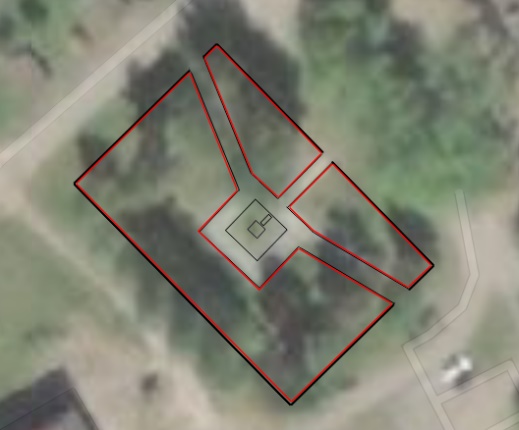 3.Архитектурно-художественное решение, материалы конструкций:габариты, конфигурация цоколей, стел (прямоугольные), материал (гранит);мемориальные надписи на стелах, техника исполнения (гравировка, окраска в белый цвет)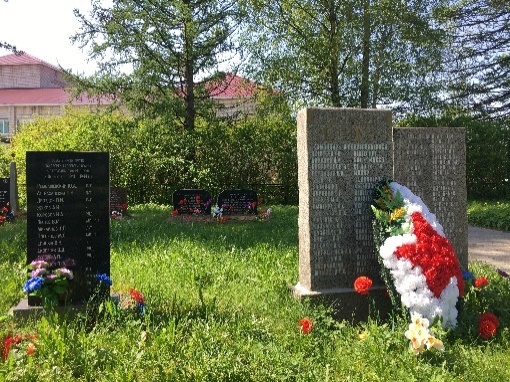 4.Мемориальные элементы памятник курсантам-авиаторам: часть винта самолета-истребителя              МИГ-3, установленного на прямоугольном постаменте; местоположение (в южной части мемориального комплекса);57-мм противотанковая пушка ЗИС-2, установленная на бетонном основании: местоположение (в юго-восточной части мемориального комплекса)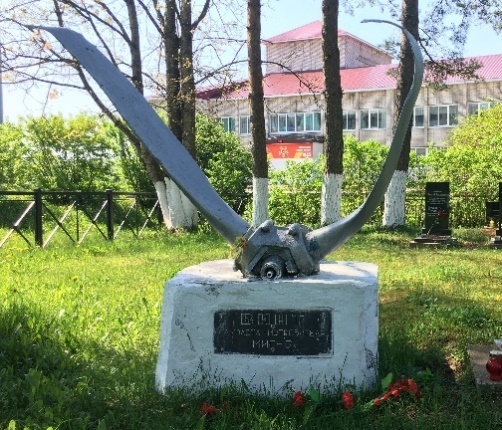 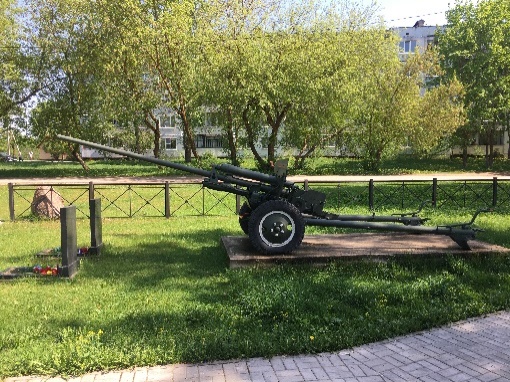 